The time to spread holiday cheer is here!Each holiday season our Kennedy families give back to their community by participating in the Giving Tree program.  This program allows families in need to celebrate the holidays thanks to the kindness of people like you.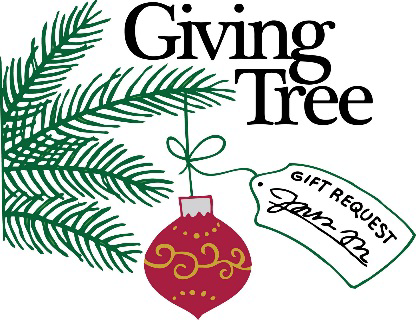 To participate, select a tag off the tree in our school lobby.  Each tag has an age, suggested gift, and corresponding number.Please be sure to write your name and contact information next to the corresponding number on the form located next to the tree.  Once the item from your tag has been purchased, please bring the item in wrapped by Monday, December 9.  Be sure to attach the tag to the gift.  Packages can be left with Mrs. Sutton in the main office. If you are unable to collect tags in person, please submit a request by visiting https://tinyurl.com/JFKholiday.  
Tag(s) will be sent home with your student.Thank you for making others’ holiday season a little brighter.Any questions please contact Kristen Busch (kristen.busch15@gmail.com).Happy Holidays!Kennedy School PTSO